РОЗПОРЯДЖЕННЯМІСЬКОГО ГОЛОВИм. СумиЗ метою недопущення і запобігання виникнення стихійної торгівлі на території Сумської міської територіальної громади у невстановлених для цього місцях, порушень законодавчих актів, які регламентують діяльність у сфері торгівлі, Закону України «Про благоустрій населених пунктів», Кодексу України про адміністративні правопорушення, враховуючи протокольне доручення № 23 за результатами наради при першому заступнику голови Сумської обласної державної адміністрації – начальника обласної військової адміністрації, керуючись пунктом 20 частини 4 статті 42, частиною 8 статті 59 Закону України “Про місцеве самоврядування в Україні”:	1. Створити тимчасову комісію з питання недопущення стихійної торгівлі у невстановлених місцях на території Сумської міської територіальної громади,  а саме: приринкові території та вулиці Сумської міської територіальної громади (далі – Тимчасова комісія) у складі згідно з додатком до даного розпорядження з терміном роботи: з дня підписання розпорядження до 30.09.2023 року.2.	Тимчасовій комісії:2.1.	Прийняти дієві заходи щодо припинення стихійної торгівлі на  приринкових територіях та вулицях Сумської міської територіальної громади у межах своєї компетенції. Проводити рейди щодо виявлення стихійної торгівлі відповідно до графіків.2.2. Проводити регламентовані чинними нормативними документами дії щодо впровадження превентивних заходів, спрямованих на недопущення стихійної торгівлі у невстановлених місцях та запобігання реалізації небезпечних товарів.2.3. Проводити інформаційну, консультативну роботу серед населення та суб’єктів господарювання в частині роз’яснення вимог нормативно-правових актів України щодо недопущення стихійної торгівлі та дотримання встановлених нормативних вимог реалізації продукції на території Сумської міської територіальної громади.3. Рекомендувати директору ТОВ «Центральний ринок м. Суми»       (Расул ГАЛАЄВ):3.1. Опрацювати питання щодо створення достатньої кількості торговельних місць на території Центрального ринку міста Суми для продажу сільгосппродукції.4. Департаменту інспекційної роботи Сумської міської ради (Максим ЗЕЛЕНСЬКИЙ) здійснювати координацію роботи Тимчасової комісії відповідно до опрацьованих графіків.5. Управлінню суспільних комунікацій (Олена ДЯГОВЕЦЬ) забезпечити оприлюднення на офіційному сайті Сумської міської ради інформації щодо заборони торгівлі на території Сумської міської територіальної громади у невстановлених місцях та потенційної небезпеки продукції, придбаної у місцях стихійної торгівлі.6. Інформацію про результати роботи Тимчасової комісії надати Сумському міському голові у термін до 30.09.2023 року.7. Координацію та контроль за виконанням цього розпорядження покласти на заступника міського голови з питань діяльності виконавчих органів ради Станіслава ПОЛЯКОВА.Міський голова				     Олександр ЛИСЕНКОЗеленський 700 650Розіслати: згідно зі списком розсилки		                                  Додаток                                                                         		до розпорядження міського голови                                                                         		від  28.08.2023 №  280  -Р     Склад тимчасової комісіїз питання недопущення стихійної торгівлі у невстановлених місцях на території Сумської міської територіальної громадиРоскошна 	-  контролер ринку ТОВ «Центральний ринок                Маргарита Павлівна	м. Суми» (за згодою);Деменко 	-  контролер ринку ТОВ «Центральний ринокЛюбов Миколаївна	м. Суми» (за згодою);Ястреб	-  контролер ринку ТОВ «Центральний ринокЮрій Анатолійович	м. Суми» (за згодою);Чміленко	-  контролер ринку ТОВ «Центральний ринокСергій Миколайович	м. Суми» (за згодою);Примітка: установити, що у разі відсутності осіб, які входять до складу робочої групи у зв’язку з відпусткою, хворобою чи з інших причин, участь у засіданнях робочої групи приймають особи, які виконують їх обов’язки.ДиректорДепартаменту інспекційної роботиСумської міської ради					    Максим ЗЕЛЕНСЬКИЙ Список розсилкирозпорядження міського головипро створення тимчасової комісіїз питання недопущення стихійної торгівлі у невстановлених місцях на території Сумської міської територіальної громадиДиректорДепартаменту інспекційної роботиСумської міської ради					   Максим ЗЕЛЕНСЬКИЙ 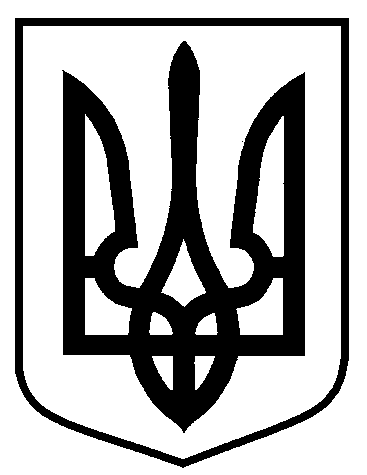 від  28.08.2023 №   280-Р  Про створення тимчасової комісії з питання недопущення стихійної торгівлі у невстановлених місцях на території Сумської міської територіальної громади Директор Департаменту інспекційної роботиНачальник відділу правового забезпечення Департаменту інспекційної роботиЗаступник міського голови з питань	діяльності виконавчих органів ради Начальник відділу протокольної роботи та контролюНачальник відділу організаційно-кадрової роботи М.О. ЗеленськийД.Ю. ОвсієнкоС.В. Поляков Л.В. Моша  В.А. Купрієнко Начальник  	правового управління  О.В. ЧайченкоКеруючий справами виконавчого комітету    Ю.А. ПавликЗеленський Максим Олександрович- директор Департаменту інспекційної роботи, голова тимчасової комісії;Голопьоров Руслан Володимирович- начальник управління територіального контролю Департаменту інспекційної роботи Сумської міської ради, заступник голови тимчасової комісії;Даценко Галина Володимирівнаголовний спеціаліст відділу торгівлі, підприємництва, промисловості та захисту прав споживачів  управління дозвільної документації, торгівлі та підприємництва Департаменту інспекційної роботи Сумської міської ради, секретар тимчасової комісії.Члени тимчасової комісії:КалишВолодимир Миколайович Яковенко Микола ІвановичЛевенець Микола ВіталійовичСинельник Андрій БорисовичПаращук Юрій Володимирович Свистун Віктор МиколайовичСкварчаОлександр АнатолійовичФільо Володимир ІвановичПлахотнюк Валентина АнатоліївнаОлефір Віта Вікторівнаначальник управління дозвільної документації, торгівлі та підприємництва Департаменту інспекційної роботи Сумської міської ради;-   начальник відділу договірної та дозвільної документації управління дозвільної документації, торгівлі та підприємництва Департаменту інспекційної роботи Сумської міської ради; - головний спеціаліст відділу з питань взаємодії з правоохоронними органами та оборонної роботи управління муніципальної безпеки Сумської міської ради;- начальник сектору дільничних офіцерів поліції відділу превенції Сумського РУП ГУНП в Сумській області (за згодою);командир батальйону управління патрульної поліції в Сумській області Департаменту патрульної поліції (за згодою);заступник командира батальйону управління патрульної поліції в Сумській області Департаменту патрульної поліції (за згодою);начальник Сумського районного управління Головного управління Держпродспоживслужби в Сумській області (за згодою); заступник директора ТОВ «Центральний ринок м. Суми» (за згодою);старший адміністратор ринку ТОВ «Центральний ринок м. Суми» (за згодою);- адміністратор ринку ТОВ «Центральний ринок м. Суми» (за згодою);№з/пНазваорганізаціїПрізвище І.П. керівникаПоштова та електронна адреса1.Заступник міського голови з питань діяльності виконавчих органів ради Поляков С.В.м-н Незалежності, 2, м. Суми, 40030;mail@smr.gov.ua 2.Департамент інспекційної роботи Сумської міської радиЗеленський М.О. вул. Харківська, 41, м. Суми, 40035;incp@smr.gov.ua3.Управління суспільних комунікацій Сумської міської радиДяговець О.В.м-н Незалежності, 2, м. Суми, 40030;inform@smr.gov.ua4.Управління муніципальної безпекиКононенко С.В.вул. Харківська, 35, м. Суми, 40035; vvpo@smr.gov.ua5.Управління патрульної поліції в Сумській області Департаменту патрульної поліціїКалюжний О.О.вул. Білопільський Шлях,    б. 18/1, м. Суми, 40009;sumy@patrol.police.gov.ua6.Сумське районне управління поліції ГУНП в Сумській областіТерела О.М.вул. Магістратська, 21, м. Суми, 40030;pg@su.npu.gov.ua 7.Головне управління Держпродспоживслужби в Сумській областіШевель І.М.вул. Лихвинська Стінка, 25, м. Суми, 40021;post@dpss-sumy.gov.uasumy@dpss-sumy.gov.ua8.ТОВ «Центральний ринок м. Суми» Галаєв Р.Ш.вул. Засумська, б. 2, м. Суми, 40030;sumyrynok@gmail.com